ОГОЛОШЕННЯпро проведення спрощеної закупівлі Технічне обслуговування вогнегасників1. Замовник:1.1. Найменування: Управління освіти Деснянської районної в місті Києві державної адміністрації.1.2. Код за ЄДРПОУ: 37501684.1.3. Місцезнаходження: вул. Закревського, 15-А, м. Київ, 02217.1.5. Посадові особи замовника (генерального замовника), уповноважені здійснювати зв'язок з учасниками (прізвище, ім'я, по батькові, посада та адреса, номер телефону та телефаксу із зазначенням коду міжміського телефонного зв'язку, електронна адреса): Мєджидова Світлана Віталіївна – фахівець І категорії групи з проведення публічних закупівель,  вул. Закревського, 15-А, м. Київ, 02217, тел. (044) 546-68-90, e-mail: ruodesn@ukr.net, адреса: вул. 2. Очікувана вартість закупівлі  товару, роботи чи послуги: 54672  грн. 00 коп. (п’ятдесят чотири тисячі  шістсот сімдесят дві  гривні 00 копійок) з ПДВ..3. Інформація про предмет закупівлі: 3.2. Кількість товару: згідно специфікації (Додаток № 1);3.3. Місце поставки товарів: згідно Дислокації до Проекту  Договору ;3.4. Строк поставки товарів: з дня укладання договору та до 20 серпня 2022 р.;3.5. Технічні вимоги (Специфікація) на предмет закупівлі: Додаток № 1 цієї документації.3.6. Період уточнення інформації про закупівлю: (не менше трьох робочих днів): визначається електронною системою;3.7. Кінцевий строк подання пропозицій (строк для подання пропозицій не може бути менше ніж п’ять робочих днів з дня оприлюднення оголошення про проведення спрощеної закупівлі в електронній системі закупівель): визначається електронною системою;3.8. Перелік критеріїв та методика оцінки пропозицій із зазначенням питомої ваги критеріїв: Ціна. Питома вага – 100%.4. Кваліфікаційні критерії до Учасників відповідно до документації та інформацію про спосіб їх документального підтвердження відповідності учасників встановленим згідно вимог замовника.Учасник повинен надати в повному обсязі в електронному вигляді в складі своєї пропозиції наступні документи:	Пропозицію, яка включає:4.1. Інформацію про необхідні технічні, якісні та кількісні характеристики предмета закупівлі  згідно Додатку №1 до цієї документації;4.2. Копію витягу/виписки з Єдиного державного реєстру юридичних осіб та фізичних осіб-підприємців.4.3. Копію свідоцтва про реєстрацію платника податку на додану вартість або витягу платників податку на додану вартість (для Учасників – платників ПДВ).4.4. Копію чинного свідоцтва про сплату єдиного податку або іншого документа, що підтверджує сплату єдиного податку (для Учасників – платників єдиного податку);4.5. Гарантійний лист або довідку в  довільній формі про те, що учасник спрощеної закупівлі не визнаний у встановленому законом порядку банкрутом та стосовно нього не відкрита ліквідаційна процедура.4.6. Інформація в довільній формі про те, що фізична особа/службова (посадова) особа учасника процедури закупівлі, яка підписала тендерну пропозицію (або уповноважена на підписання договору), не була засуджена за кримінальне правопорушення, вчинене з корисливих мотивів (зокрема, пов’язане з хабарництвом, шахрайством та відмиванням коштів), та не має не знятої або не погашеної у встановленому законом порядку судимості.4.7. Інформаційна довідка в довільній формі про відсутність заборгованості із сплати податків і зборів (обов’язкових платежів). 4.8.Скан-копія оригіналу довідки з обслуговуючого банку про відсутність (наявність) заборгованості за кредитами місячної давнини.4.9. Довідка підприємства в довільній формі або уповноваженого органу про те, що учасник не зареєстрований в офшорних зонах.4.10. Скан-копію довідки в довільній формі про те, що службову (посадову) особу учасника, яку уповноважено учасником представляти його інтереси під час проведення закупівлі, не було притягнуто згідно із законом до відповідальності за вчинення у сфері закупівель корупційного правопорушення.4.11. Лист-гарантію щодо підтвердження можливості постачання товару без отримання авансового платежу.4.12. Лист-підтвердження можливості постачання товару за умов відстрочки платежу до 120 календарних днів з моменту підписання видаткових накладних.4.13. Довідку у довільній формі, яка засвідчує, що в ціну пропозиції учасника включені всі витрати учасника, включаючи вартість самих товарів, витрати на поставку товару; навантаження; розвантаження, ПДВ, а також всіх податків, зборів, мита та інше, що сплачуються або мають бути сплачені.4.14. Скан-копію проєкту договору, скріплений підписом та печаткою уповноваженої особи учасника, що підтверджує погодження учасника з основними умовами договору (Додаток № 2 цієї документації).4.15. Документи, що підтверджують повноваження посадової особи або представника Учасника процедури закупівлі щодо підпису документів цінової пропозиції, договору та видаткових накладних: наказ (розпорядження) та копію протоколу установчих ( загальних) зборів, Статут або витяг зі Статуту ( перша сторінка, сторінка(и) з переліком видів діяльності підприємства, сторінка(и) щодо повноважень директора та загальних зборів ( акціонерів та/або учасників) та остання сторінка.4.16. Скан-копії оригіналів паспорту (ів) посадової(их) осіб на право підпису документів цінової пропозиції, договору та видаткових накладних (для фізичних осіб-підприємців).	Якщо форми вищезазначених документів, які вимагаються у складі пропозиції, не передбачені для Учасника законодавством України, Учасник повинен надати довідку у довільній формі про те, що ці документи не подаються, з  посиланням на відповідні норми законодавства України.             Всі довідки повинні бути складені на фірмовому бланку підприємства-Учасника з обов’язковим зазначенням вихідного номера, з підписом керівника підприємства та печаткою (у разі наявності), а копії документів – належним чином завірені (підпис керівника підприємства та печатка (у разі наявності).За достовірність наданої інформації та документів відповідальність безпосередньо несе Учасник.У разі ненадання зазначених документів, пропозиція Учасника не розглядається та відхиляється Замовником.Після проведення електронних закупівель, доповнення Замовником прийматися не будуть.Якщо пропозиція закупівлі учасника містить не весь перелік товарів або зміну обсягів та складу товарів згідно з документацією закупівлі або відсутня взагалі, ця пропозиція вважається такою, що не відповідає умовам документації закупівлі, та відхиляється Замовником.5. Пропозиція.Пропозиція Учасника, оформлена на фірмовому бланку у відповідності до вимог Додатку № 4 до цієї документації, подається Учасником у вигляді сканованої копії у форматі pdf та містити розбірливі зображення.Учасники повинні подати тендерну пропозицію з накладеним кваліфікованим електронним підписом (обов’язково) В графі «Вартість пропозиції» зазначається загальна вартість товару.Загальна вартість пропозиції (стартова сума аукціону) зазначається з урахуванням всіх витрат, пов’язаних з предметом закупівлі, у відповідності до вимог цієї Документації.Ціна пропозиції крім вартості товару/надання послуг/ виконання робіт включає: податки і збори (обов’язкові платежі), що сплачуються або мають бути сплачені.6. Учасник подає проєкт Договору на закупівлю, який складається на підставі Додатку №2 цієї документації (подається у формі сканованого документу, кожна сторінка якого підписана Уповноваженою особою і печаткою Учасника).7. Додаткова інформація. При підготовці   пропозицій учасникам електронних торгів необхідно врахувати вимоги, які вказані у Додатках.  Додатки до документації:Додаток № 1 – Специфікація (технічні вимоги ).Додаток № 2 – Проєкт договору.Додаток № 3 – Лист-згода на обробку персональних даних.Додаток № 4 – Форма пропозиції.Додаток №5 – Відомості про учасника                                                                                                         ( підпис)    Додаток №1 до Документаціїдля проведення закупівлі через«Систему електронних закупівель»Технічні (якісні) вимоги до товару:код за ДК 021:2015:19520000-7 Пластмасові вироби (Пластиковий рукомийник, відро туалет,  відро пластикове з кришкою 15 л., відро пластикове 10 л, харчовий контейнер; виносний бак, для нечистот, що щільно закриваються; виносний бак, для нечистот, що щільно закриваються)*У разі, якщо технічна специфікація замовника містить посилання на конкретну торговельну марку чи фірму, патент, конструкцію або тип предмета закупівлі, джерело його походження або виробника, учасник може надати саме такий товар, як вимагається замовником, або еквівалент, не гірший за якістю.Поставка товару здійснюється на умовах DDР правил ІНКОТЕРМС 2010 транспортом і за рахунок Учасника за адресами, які вказані в Дислокації поставки Товару (Додаток 3 до проекту Договору).Умовою постачання продукції є доставка до місця призначення згідно Дислокації поставки Товару з перевіркою комплектності, цілісності та відсутності пошкоджень в присутності представника та/або відповідальної особи Замовника.Товар повинен бути новим (таким, що не був в експлуатації) та виготовленим не раніше 2021 року.Продукція повинна бути упакована таким чином, щоб не допустити її псування або знищення, в процесі транспортування та зберігання.Для підтвердження відповідності пропозиції конкурсних торгів учасника технічним, якісним, кількісним та іншим вимогам до предмета закупівлі, встановленим замовником, учасник повинен надати наступні документи у складі своєї пропозиції:- Копії документів, що засвідчують якість та безпеку запропонованого товару в повному обсязі, наявність яких передбачена чинним законодавством: сертифікат відповідності, або сертифікат (паспорт) якості, або сертифікат походження товару.- Гарантійний лист Учасника (у довільній формі) щодо надання зразків товару. Учасник, пропозиція якого є найвигіднішою за результатами аукціону зобов’язаний до дати укладання Договору надати в Управління освіти зразки товару, що планується до поставки.Товар повинен відповідати технічним, кількісним та якісним вимогам Замовника.Товар, який постачається, не перебував в експлуатації, терміни та умови його зберігання не порушені. До Замовника має постачатися тільки новий товар.;Умовою поставки товару є безкоштовна доставка та занос в приміщення на території Замовника з перевіркою комплектності, цілісності та відсутності пошкоджень в присутності представників Замовника.Ціни вказуються за одну одиницю товару з урахуванням податків і зборів, що сплачуються або мають бути сплачені, транспортних витрат, навантажувально-розвантажувальних робіт, доставки в приміщення Замовника.Додаткові характеристики, умови:З моменту визначення системою найнижчої цінової пропозиції, учасник, пропозиція якого є найвигіднішою за результатами аукціону, повинен надати зразки пропозиції за свій рахунок протягом 2 (двох) днів для погодження якості та відповідності пропозиції вимогам замовника до оголошення його переможцем закупівлі. В разі ненадання відповідних зразків протягом вказаного терміну з моменту визначення системою переможця, пропозиція учасника відхиляється.Обсяг закупівлі може бути зменшено у разі зменшення розміру бюджетного фінансування.Умови оплати товарів, виконання робіт, надання послуг: Замовник проводить розрахунки з Постачальником відповідно до статті 49 Бюджетного кодексу України з відстрочкою платежу до 30 календарних днів.У разі, якщо товар, представлений на торги, не відповідатиме технічним та якісним вимогам Замовника або документи Учасника, надані в його пропозиції, не відповідатимуть вимогам цієї документації, пропозицію буде відхилено.Перелік документів які повинні надати учасники у складі пропозиції до кінцевого строку подання пропозицій:На підтвердження відповідності запропонованого Учасником товару технічним вимогам Замовника у складі пропозиції подається порівняльна таблиця (обов‘язково зазначається виробник, модель та артикул, країна походження, торгова марка (у разі якщо посилання на неї міститься  в документації Замовника) для можливості перевірки запропонованого товару технічним вимогам Замовника – у разі відсутності зазначених вимог, Замовник залишає право відхилити пропозицію) за формою:Додаток №2 до Документаціїдля проведення закупівлі через «Систему електронних закупівель»ПРОЄКТм. Київ                                                                                       «____» _____________ 2022 року     Управління освіти Деснянської районної в місті Києві державної адміністрації, в особі  уповноваженої  особи  Мєджидової Світлани Віталіївни, яка діє на підставі наказу Управління освіти Деснянської районної в місті Києві державної адміністрації від 29.10.2021 року №219 «Про затвердження Положення про уповноважених осіб»  (надалі – Покупець), з однієї сторони, та ____________________________________________________________________________________________________________________________________________________________________ (надалі – Продавець), з іншої сторони, (Покупець та Продавець разом іменуються – Сторони, а будь – яка окремо – Сторона), уклали цей договір купівлі – продажу (надалі – Договір) про наступне.1. Предмет Договору1.1. Продавець зобов'язується передати у власність Покупця, а Покупець зобов’язується прийняти та оплатити продукцію згідно державного класифікатору код за ДК 021:2015:19520000-7 Пластмасові вироби (Пластиковий рукомийник, відро туалет,  відро пластикове з кришкою 15 л., відро пластикове 10 л, харчовий контейнер; виносний бак, для нечистот, що щільно закриваються; виносний бак, для нечистот, що щільно закриваються), (далі – Товар), зазначений у специфікації (Додаток 1 до Договору), що є невід’ємною частиною Договору.1.2. Продавець зобов’язаний передати Товар, який відповідає технічним та якісним характеристикам, зазначеним в інформації про технічні, якісні та кількісні характеристики Товару (Додаток 2 до Договору), що є невід’ємною частиною Договору. 2. Ціна Договору та порядок розрахунків2.1. Ціна Договору визначена в межах бюджетного призначення та на основі специфікації (Додаток 1 до Договору), що є невід’ємною частиною Договору, та складає ________________________________________________________________________________________________________________________________________________________________ ПДВ.2.2. Розрахунки проводяться наступним чином: 2.2.1. Розрахунки за поставлений Товар проводяться Покупцем на підставі пункту 1 статті 49 Бюджетного кодексу України протягом 30 календарних днів після поставки Товару за адресами, які зазначені в Дислокації поставки Товару (Додаток 3 до цього Договору) і згідно наданих Продавцем відповідних видаткових накладних за наявності бюджетного фінансування. 2.2.2. У разі затримки бюджетного фінансування розрахунок за поставлений Товар здійснюється протягом 7 (семи) банківських днів з дати отримання Покупцем бюджетних коштів на фінансування закупівлі на свій реєстраційний рахунок.2.2.3. У Покупця бюджетні зобов’язання за цим Договором виникають у разі наявності та в межах відповідних бюджетних асигнувань. 2.2.4. Розрахунки здійснюються в національній валюті України у безготівковій формі шляхом перерахування належних до сплати сум коштів на поточний рахунок Продавця у межах отриманого бюджетного фінансування.3. Порядок прийняття Товару. Рекламації3.1. Продавець зобов’язаний:3.1.1. Передати Товар, що визначений в специфікації, належної якості, за адресами, які зазначені в дислокації поставки Товару до              2022 року з документами, які підтверджують якість Товару відповідно до вимог чинного законодавства.3.1.2. Здійснювати навантажувально - розвантажувальні роботи та транспортування до місця призначення Товару.3.1.3. Здійснювати приймання-передачу Товару згідно Дислокації поставки Товару (Додаток 3 до Договору), що є невід’ємною частиною Договору та оформлювати видатковими накладними, в яких зазначається найменування Товару, його кількість та вартість.3.1.4. У разі виявлення контролюючими органами в установленому порядку завищення вартості Товару Продавцем, Продавець зобов’язується на безумовне повернення коштів у сумі виявленого контролюючими органами завищення вартості Товару. 3.2. Покупець зобов’язаний: 3.2.1. Прийняти Товар та документи, які його супроводжують.3.2.2. Здійснити перевірку при прийомі Товару за кількістю та якістю, скласти і підписати відповідні документи.3.2.3. Повідомити Продавця про виявлені недоліки проданого Товару протягом 3 (трьох)  робочих днів.3.3. Продавець має право:3.3.1. Своєчасно та в повному обсязі отримувати плату за поставлений Товар.3.3.2. Вимагати від Покупця прийняття Товару, що відповідає умовам визначеним в розділі 1 цього Договору.3.4. Покупець має право:3.4.1. Контролювати передачу Товару у строки, встановлені цим Договором.3.4.2. Зменшувати обсяг закупівлі Товару та зменшувати ціну Договору залежно від реального фінансування видатків. У такому разі Сторони вносять відповідні зміни до цього Договору шляхом укладання додаткової угоди. 3.5. Якщо Продавець відмовляється передати Покупцю проданий Товар, то Покупець має право відмовитися від виконання умов цього Договору.3.6. В день одержання Товару, Покупець перевіряє Товар за якістю, комплектністю, кількістю, та:а) у випадку відсутності претензій до якості, комплектності та кількості Товару підписує видаткову накладну, передає Продавцю один примірник видаткової накладної;б) у випадку наявності претензій до кількості, комплектності, якості Товару Покупець на свій розсуд:- приймає Товар, робить відповідну відмітку у видатковій накладній, складає відповідну претензію, яку вручає під розпис представникові Продавця, передає Продавцю один примірник видаткової накладної з відміткою про наявність претензій;- відмовляється від приймання Товару і в цьому випадку робить відповідну відмітку у видатковій накладній та складає відповідну претензію.3.7. При виявленні Покупцем недоліків Товару (щодо якості), що не могли бути виявлені при прийманні Товару, Покупець вправі заявити Продавцю претензію (рекламацію), протягом 3 (трьох) днів після виявлення недоліків.3.8. Покупець в разі виявленні недоліків Товару (щодо якості) у процесі використання має право за власним бажанням вимагати від Продавця: пропорційного зменшення купівельної вартості Товару; відмовитись від виконання умов Договору та вимагати повернення сплачених за Товар грошових коштів; вимагати заміну Товару неналежної якості відповідним Товаром належної якості згідно з Договором.3.9. Повернення або обмін Товару належної якості не допускається.4. Перехід права власності і ризик випадкового знищення Товару4.1. Перехід права власності на Товар настає з моменту одержання Товару згідно дислокації поставки Товару та підписання видаткової накладної.4.2. Ризик щодо випадкового знищення Товару несе його власник.5. Якість Товару. Упаковка та маркування5.1. Якість Товару повинна відповідати діючим в Україні державним стандартам і підтверджуватись документами, передбаченими чинним законодавством, копії яких подаються при передачі Товару за кожною адресою, які зазначені у Додатку 3 до цього Договору.5.2. Упаковка, у якій відвантажується Товар, повинна відповідати державним стандартам та технічним умовам, забезпечувати схоронність Товару при транспортуванні.6. Гарантійні вимоги6.1. У разі виявлення протягом встановленого гарантійного строку недоліків Покупець, в порядку та у строки, що встановлені законодавством, має право вимагати:- пропорційного зменшення ціни;- безоплатного усунення недоліків Товару в розумний строк;- відшкодування витрат та усунення недоліків Товару.6.2. У разі виявлення протягом встановленого гарантійного строку істотних недоліків, які виникли з вини виробника Товару, або фальсифікації Товару, підтверджених за необхідності висновком експертизи, Покупець, в порядку та у строки, що встановлені законодавством, має право за своїм вибором вимагати від Продавця:-  розірвання  Договору та повернення сплаченої за Товар грошової суми;- вимагати заміни Товару на такий же Товар або на аналогічний, з числа наявних у Продавця, Товарів.7. Відповідальність Сторін7.1. За порушення умов Договору Сторони несуть відповідальність, передбачену діючим законодавством України.7.2. Сторона, винна в порушенні умов Договору, внаслідок яких інша Сторона Договору зазнала збитків, зобов’язана відшкодувати їх в повному обсязі.7.3. Продавець зобов’язаний на обґрунтовану і підтверджену документально у встановленому порядку вимогу Покупця (п.3.7, 3.8 Договору) провести в погоджені між Сторонами строки заміну неякісного Товару на Товар, якість якого буде відповідати положенням Договору.7.4. Претензії Покупця (по нестачам, щодо якості Товару, тощо) розглядаються Продавцем в строки і в порядку, встановленому законодавством України.7.5. У випадку невиконання Продавцем умов п.3.1.1 Договору, він сплачує на користь Покупця пеню із розрахунку подвійної облікової ставки Національного банку України, яка діяла в період, за який сплачується пеня, від вартості непоставленого Товару за кожен день прострочення.7.6. Покупець звільняється від відповідальності за порушення термінів сплати вартості Товару у разі несвоєчасного проведення Управлінням Державної казначейської служби України у Деснянському районі міста Києва платежу, який формується на підставі видаткової накладної, отриманої від Продавця.7.7. Сплата Стороною визначених Договором та (або) чинним законодавством штрафних санкцій не звільняє її від обов’язку відшкодувати за вимогою іншої Сторони збитки, завдані порушенням умов Договору (реальні збитки та (або) упущену вигоду) у повному обсязі, а відшкодування збитків не звільняє її від обов’язку сплатити за вимогою іншої Сторони штрафні санкції у повному обсязі.7.8. Сплата Стороною та (або) відшкодування збитків, завданих порушенням Договору, не звільняє її від обов’язку виконати цей Договір, якщо інше прямо не передбачено чинним законодавством.8. Вирішення суперечок8.1. Усі спори і розбіжності, які можуть виникнути між Сторонами при виконанні Договору, вирішуються шляхом переговорів.8.2. У разі недосягнення Сторонами згоди, спори (розбіжності) вирішуються в судовому порядку.9. Форс-мажор9.1. Сторони звільняються від відповідальності за повне або часткове невиконання своїх зобов’язань за цим Договором, якщо таке невиконання є наслідком випадку або обставин непереборної сили, які виникли після укладення цього Договору, перебувають поза межами контролю Сторін, та які Сторони не могли ані передбачити, ані попередити розумними заходами, надалі - «форс-мажор».9.2. Під випадком Сторони розуміють надзвичайну подію, яка не носить характеру невідворотної, однак є непередбачуваною і раптовою для Сторін, а саме: акти або дії органів державного управління, рішення органів місцевого самоврядування, зміни в законодавстві України за умови, що дані обставини безпосередньо вплинули на своєчасне виконання зобов’язань Сторони. Під обставинами непереборної сили Сторони розуміють повінь, пожежу, землетрус та інші стихійні лиха, оголошену та неоголошену війну, загрозу війни, терористичний акт, блокаду, революцію, заколот, повстання, масові заворушення.9.3. При настанні обставин, зазначених у пункті 9.1, Сторона, яка опинилася під їх впливом, повинна в розумний строк, але не пізніше ніж через 5 (п’ять) календарних днів з дня виникнення форс-мажору, без затримки повідомити про це іншу Сторону в письмовій формі. Повідомлення повинно містити інформацію про характер обставин і, якщо можливо, оцінку їх впливу на можливість виконання Стороною своїх зобов’язань за цим Договором та графік виконання зобов’язань.9.4. Після припинення обставин, зазначених у пункті 9.1, Сторона, що опинилася під впливом обставин форс-мажору, повинна без затримки, але не пізніше ніж через 5 (п’ять) календарних днів з дня припинення форс-мажору, повідомити про це іншу Сторону у письмовій формі. Повідомлення повинно містити термін, в який передбачається виконати зобов’язання за цим Договором.9.5. У разі, якщо Сторона не направить або несвоєчасно направить повідомлення, передбачені в пунктах 9.3 та 9.4, вона повинна відшкодувати іншій Стороні збитки, які виникли у зв’язку з таким неповідомленням або несвоєчасним повідомленням. 9.6. У випадках, передбачених пунктом 9.1, строк виконання Сторонами своїх зобов’язань за цим Договором збільшується пропорційно часу, протягом якого діють такі обставини та їх наслідки. В разі, коли обставини та їх наслідки, передбачені пунктом 9.1, продовжують існувати більш, ніж 1 (один) місяць, або коли при настанні таких обставин стає очевидно, що такі обставини та їх наслідки будуть діяти більше цього строку, Сторони у найкоротший термін проводять переговори з метою виявлення прийнятних для Сторін альтернативних шляхів виконання цього Договору та досягнення відповідної домовленості.9.7. Неспроможність Сторін знайти прийнятні альтернативні шляхи та дійти до взаємної згоди щодо таких шляхів надає кожній Стороні право направити іншій Стороні повідомлення про припинення Договору. Повідомлення про припинення направляється іншій Стороні не пізніше ніж за 20 (двадцять) календарних днів до дня з якого припиняється зобов’язання.9.8. Форс-мажор звільняє Сторони від відповідальності, але не звільняє від виконання грошових зобов’язань.9.9. Факт настання форс-мажорних обставин повинен бути підтверджений документально компетентним органом.У разі відсутності підтвердження Сторона, яка не виконала свої зобов’язання, несе відповідальність в повному обсязі.10. Строк дії Договору10.1. Цей Договір набирає чинності з дати укладання і діє до 31 грудня 2022 року, а в частині розрахунків – до повного їх виконання.11. Прикінцеві положення11.1. Дія Договору припиняється:- за наявності підстав, передбачених в розділі 9 цього Договору;- повним виконанням Сторонами своїх зобов’язань за цим Договором;- за згодою Сторін;- з інших підстав, передбачених чинним законодавством України.11.2. Припинення Договору внаслідок односторонньої відмови однієї із Сторін від Договору (надалі – припинення Договору в односторонньому порядку) здійснюється лише у випадках та на умовах, передбачених цим Договором, а саме: не відповідність Товару якісним показникам та порушення строків передачі Товару.11.3. Цей Договір може бути змінено та доповнено за згодою Сторін, а також в інших випадках, передбачених чинним законодавством України.11.4. Істотні умови договору про закупівлю можуть змінюватися після його підписання до виконання зобов’язань сторонами в повному обсязі для покращення якості предмета закупівлі за умови, що таке покращення не призведе до збільшення суми, визначеної в Договорі.11.5. Зміни, доповнення до Договору, так само, розірвання Договору оформлюється в письмовій формі, як додаткові угоди та підписуються уповноваженими представниками Сторін.11.6. Передача прав та обов’язків за даним Договором однією із Сторін до третіх осіб допускається виключно за умови письмового погодження цього із іншою Стороною.11.7. Відступлення права вимоги та (або) переведення боргу за цим Договором однією із Сторін до третіх осіб допускається виключно за умови письмового погодження цього із іншою Стороною.11.8. У випадку зміни реквізитів (юридична чи фактична адреса, назва, форма власності), реорганізації, зміни директора тощо Сторона, у якої відбулася така зміна, повинна письмово повідомити про це іншу Сторону протягом 5 (п'яти) календарних днів.11.9. Дострокове припинення Договору може мати місце як за згодою Сторін, так і в судовому порядку за заявою будь-якої Сторони при порушенні умов Договору.11.10. У разі коли Сторони не досягли згоди щодо внесення змін у Договір або розірвання його чи у разі неодержання відповіді в установлений строк з урахуванням часу поштового обігу, заінтересована Сторона звертається до суду.11.11. Якщо у Договір внесено зміни або його розірвано на підставі рішення суду, він вважається зміненим або розірваним з дня набрання чинності такого рішення, якщо інше не встановлено рішенням суду.11.12. Усі зміни і доповнення до Договору мають юридичну силу і є невід’ємною частиною Договору, якщо вони складені у письмовій формі, підписані уповноваженими представниками Сторін.11.13. Цей Договір укладено українською мовою, у двох оригінальних примірниках, які мають однакову юридичну силу, по одному примірнику для кожної із Сторін.12. Додатки до Договору12.1. Невід’ємними частинами Договору є:- Специфікація (Додаток 1 до Договору) - Інформація про технічні, якісні та кількісні характеристики Товару (Додаток 2 до Договору)- Дислокація поставки Товару (Додаток 3 до Договору).13. Місцезнаходження та банківські реквізити Сторін                                                  Додаток 1 до Договору № _____ від _______________ 2022 рокуСпецифікація Ціна Договору (загальна вартість Товару) складає: ________________________________________________________________________, без ПДВ.Додаток 2 до Договору № _____ від _______________ 2022 рокуІнформація про технічні, якісні та кількісні характеристики ТоваруДодаток 3 до Договору № _____ від _______________ 2022 рокуДислокація поставки ТоваруДодаток №3 до Документаціїдля проведення закупівлі через «Систему електронних закупівель»Лист – згодаВідповідно до Закону України «Про захист персональних даних» від 01.06.10. №2297- VI даю згоду на обробку, використання, поширення та доступ до моїх персональних даних, які передбачено Законом України «Про здійснення державних закупівель» (в т.ч. щодо притягнення мене до адміністративної чи кримінальної відповідальності),  відомостей, які надаю про себе для забезпечення участі у «Системі електронних закупівель», цивільно-правових та господарських відносин).Дата _______________________________/___________  (підпис)Додаток №4 до Документаціїдля проведення закупівлі через «Систему електронних закупівель»Форма пропозиції, яка подається Учасником на фірмовому бланку.Учасник не повинен відступати від даної форми.Форма  пропозиції________________(назва підприємства/фізичної особи), надає свою пропозицію щодо участі у закупівлі _________________________________________.                                                (назва предмету закупівлі)ВІДПОВІДНІСТЬ ТЕХНІЧНИМ ВИМОГАМ ДО ПРЕДМЕТУ ЗАКУПІВЛІБудь-які посилання в найменуванні та/або технічних характеристиках на конкретну торговельну марку або тип, тощо слід читати з виразом „або еквівалент”. Технічні характеристики еквіваленту не повинні бути гіршими ніж технічні характеристики предмету закупівлі зазначені Замовником. В У разі надання еквіваленту Учасник в Тендерній пропозиції повинен зазначити запропонований еквівалент та його технічні характеристики.Ознайомившись з технічними вимогами та вимогами щодо кількості та термінів поставки товару, що закуповується, ми маємо можливість і погоджуємось забезпечити товаром відповідної якості, в необхідній кількості та в установлені замовником строки.Ми погоджуємося з умовами, що Ви можете відхилити нашу чи всі надані пропозиції, та розуміємо, що Ви необмежені у прийнятті будь-якої іншої пропозиції з більш вигідними для Вас умовами. Разом з цією пропозицією (сканована копія в форматі pdf) ми надаємо документи, передбачені пунктом 4 (Кваліфікаційні вимоги та інші умови до Учасників, а також спосіб їх підтвердження) цієї Документації (скановані копії в форматі pdf).Посада, прізвище, ініціали, підпис уповноваженої особи підприємства/фізичної особи, завірені печаткою                      _______________(___________)										мпДодаток №5 до Документаціїдля проведення закупівлі через «Систему електронних закупівель»Форма «Відомості про учасника».Учасник не повинен відступати від даної форми.Умови, для яких не залишено вільного місця для вписування власних відомостей,зміні та/або коригуванню не підлягають.Відомості про учасника3.1. Найменування предмета закупівлі: - код за ДК 021:2015:19520000-7 Пластмасові вироби (Пластиковий рукомийник, відро туалет,  відро пластикове з кришкою 15 л., відро пластикове 10 л, харчовий контейнер; виносний бак, для нечистот, що щільно закриваються; виносний бак, для нечистот, що щільно закриваються)№назваВимоги до товаруОрієнтовний виглядКількість1Пластиковий рукомийникОбсяг/Об'єм- не менше 15 лКолір-зеленийРозміри- не менше 31 х 19 х 33 см (Д х Ш х В)Країна-виробник- УкраїнаДодаткові характеристики:Діаметр горловини: не менше 12 см
Діаметр отвору під кран: 1/2"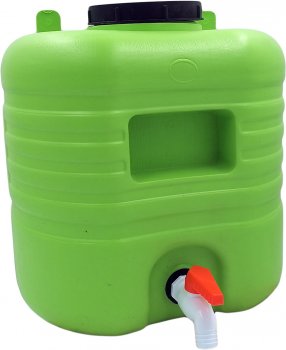 18 шт.2Відро туалет Обсяг/Об'єм- не менше 18 л Колір -бежевийКраїна-виробник товару- Україна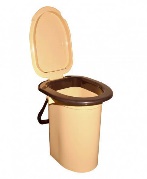 30 шт.3Відро пластикове з кришкою 15 л.Ємність – не менше 15 лДіаметр – не менше 301 ммВисота – не менше 347 мм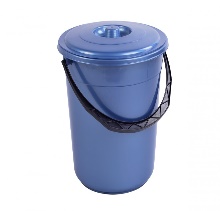 46 шт.4Відро пластикове 10 л.Ємність – не менше 10 лДіаметр – не менше 245 ммВисота – не менше 253 мм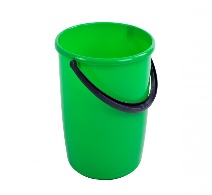 26 шт.5Харчовий контейнерХарчовий контейнер з кришкою ємністю не менше  9,5 л призначений для зберігання і перенесення продуктів або готових страв. Кришка контейнера закривається на засувки, що перешкоджає випадковому відкриттю.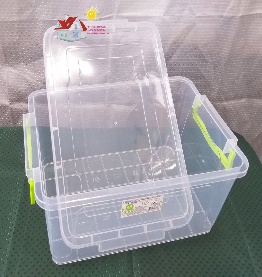 89 шт.7Виносний бак, для нечистот, що щільно закриваютьсяЄмність – не менше  65 лДіаметр – не менше 485 ммВисота – не менше 545 ммМатеріал – поліпропіленОсобливості -з кришкою,для побутових відходів, для харчових відходів.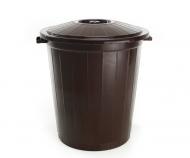 18 шт.8 Виносний бак, для нечистот, що щільно закриваютьсяОб'єм: не менше 73 л Діаметр/Висота: не менше 51х 64,5 смОпис та застосування Бак  не менше  73 л виглядає естетично і компактно, в той же час він максимально місткий, практичний та зручний. З боків розташовані надійні ручки. Фіксатори на ручках щільно закривають і тримають кришку, що важливо для використання на вулиці (погодні умови, запах та тварини). Матеріал виробу міцний та еластичний, стійкий до опадів та ультрафіолету, завдяки чому збільшується експлуатаційний термін служби.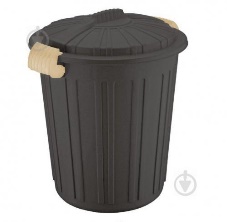 18 шт.№КількістьВимоги Замовника до предмету закупівлі (характеристика товару)Характеристики запропонованого Учасником товаруПідтвердження відповідності запропонованого Учасником товару вимогам Замовника(відповідає / не відповідає вимогам Учасник зазначає необхідне))                   Продавець:                   Продавець:                Покупець:                Покупець:№Найменування товаруОдиниці виміруКількістьЦіна за одиницю, грн. без ПДВСума, грн. без ПДВ№ з/пНайменуванняОд. виміруКількістьТехнічні та якісні характеристики предмету закупівлі 1№ЗДОАдреса закладуПластиковий рукомийникВідро -туалетВідро пластик з кришкою15 лВідро пластик 10 лХарчові контейнери 10 лВиносні баки, для нечистот, що щільно закриваються Виносні баки, для нечистот94вул. Драйзера, 30-Б1122511136просп. Маяковського, 7 - Б1122511170просп. Маяковського, 7 - В1132511222вул. Милославська, 10-А1144511300вул. Радунська, 22/9 - А1222511327вул. Радунська 7-Б1250511333вул. Лисківська, 20-А1250511362вул. Закревського, 99-А1200511689просп. Маяковського, 24-В1100511690вул. Закревського, 31 - А1242511746вул. Сержа Лифаря, 11-Б1200511753вул. Закревського, 37 - А1255511757вул. Закревського, 49 - Б1233511758просп. Маяковського, 10-А1200511768вул. Ніколаєва, 5-А1152511771вул. Бальзака, 52-А1220511780вул. Сержа Лифаря, 16 - Б1220511781бульв. Висоцького, 31222511Відомості про підприємствоПовне найменування учасника – суб’єкта господарюванняВідомості про підприємствоІдентифікаційний код за ЄДРПОУВідомості про підприємствоРеквізити (адреса - юридична та фактична, телефон, факс, телефон для контактів)Вартість пропозиціїУчасник вказує загальну вартість предмету закупівлі (сума аукціону) в гривнях цифрами та прописом без ПДВ та з урахуванням ПДВ. Термін поставки товаруУчасник вказує термін поставки товару Відомості про особу (осіб), які уповноважені представляти інтереси Учасника(Прізвище, ім’я, по батькові, посада, контактний телефон).№з/пНайменуванняОдиниця виміруКількістьЦіна грн. в т. ч. ПДВЗагальна вартість грн., в т. ч. ПДВ1.Загальна вартість пропозиції в т.ч. ПДВ (цифрами2 і прописом)Загальна вартість пропозиції в т.ч. ПДВ (цифрами2 і прописом)Загальна вартість пропозиції в т.ч. ПДВ (цифрами2 і прописом)Загальна вартість пропозиції в т.ч. ПДВ (цифрами2 і прописом)Загальна вартість пропозиції в т.ч. ПДВ (цифрами2 і прописом)Загальна вартість пропозиції в т.ч. ПДВ (цифрами2 і прописом)Повне найменування Поштова адресаЮридична адресаМісцезнаходженняТелефон/факс (обов’язково вказати код населеного пункту)Код ЄДРПОУ/ідентифікаційний кодЕлектронна адреса (для взаємодії з комітетом з конкурсних торгів)Основні види діяльностіНайменування банку, в якому відкрито рахунок/рахунки в учасника (поточний (розрахунковий) рахунок), код банкуОсоба, уповноважена на підписання договору про закупівлю та/або службова (посадова) особа учасника, яку уповноважено представляти його інтереси під час проведення процедури закупівлі (прізвище, ім'я, по батькові, посада)___________________________(підпис) МП (за наявності)__________________(ініціали та прізвище)